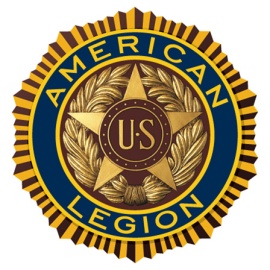 James S. MooreAmerican Legion Post 167P.O. Box 104 Downsville NY, 13755Hall Rental AgreementUse of legion hall fees:*Deposit for reserving the hall is due at the time of this agreement:__X___	Refundable Deposit					$25_____	Use of Stove or Ovens add additional			$10_____	2 hours or less						_____	2 hours to 4 hours					 _____	4 hours or moreDate Requested:____________________       Time:_______-_______  Total Due $____________I agree to make a reasonable donation for the use of the legion hall after my event.  I will clean up after the use of the hall to include wiping down tables, sweeping the floor (including bathrooms & kitchen), emptying the trash cans and taking trash with me.  If I fail to clean up and take my trash with me, then I will forfeit my $25 deposit.I also agree that I WILL NOT SERVE ALCOHOL TO ANY MINORS.  If said action is seen, my party will be asked to leave the legion hall at once.  Print Name:_______________________________________	Phone #:_______________________Renter’s Signature:_________________________________	Date:__________________________Legion Member Signature:___________________________	Amount Received: $______________